A - 1Na obrázcích vyberte vozidla, pro které je vhodné použití vzduchotlaké brzdové soustavy. Svůj výběr zdůvodněte.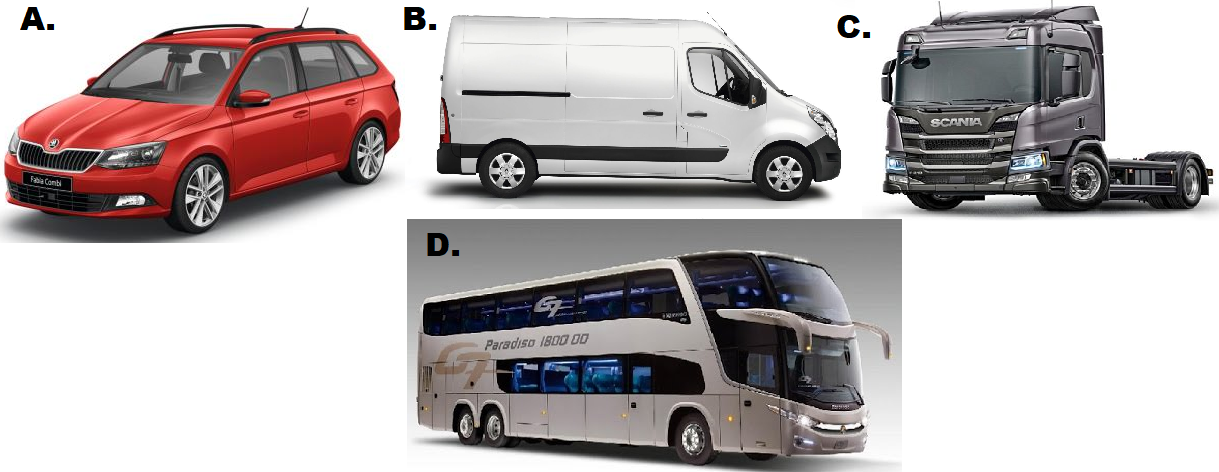 A – 2Pokuste se určit, která součást ze vzduchotlakého okruhu brzd je na obrázku. Stručně vysvětlete funkci této součásti.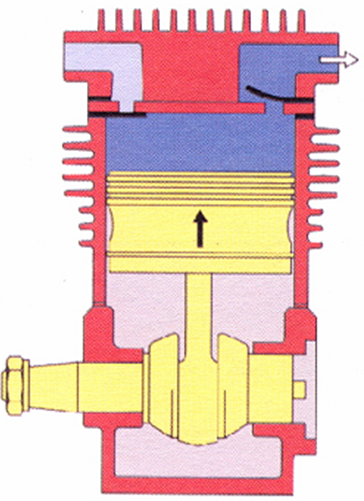 A – 3Popište, jak je u vozidel se vzduchotlakou brzdovou soustavou vyřešeno ovládání a fungování parkovací brzdy.A – 4Jaký druh zpomalovací brzdy je na obrázku?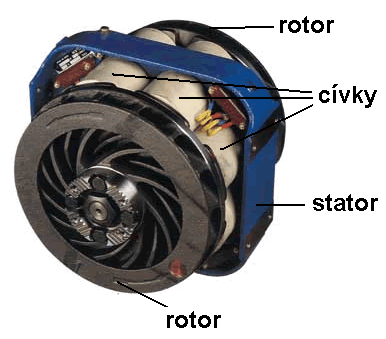 B - 1Na obrázcích vyberte vozidla, pro které je vhodné použití vzduchotlaké brzdové soustavy. Svůj výběr zdůvodněte.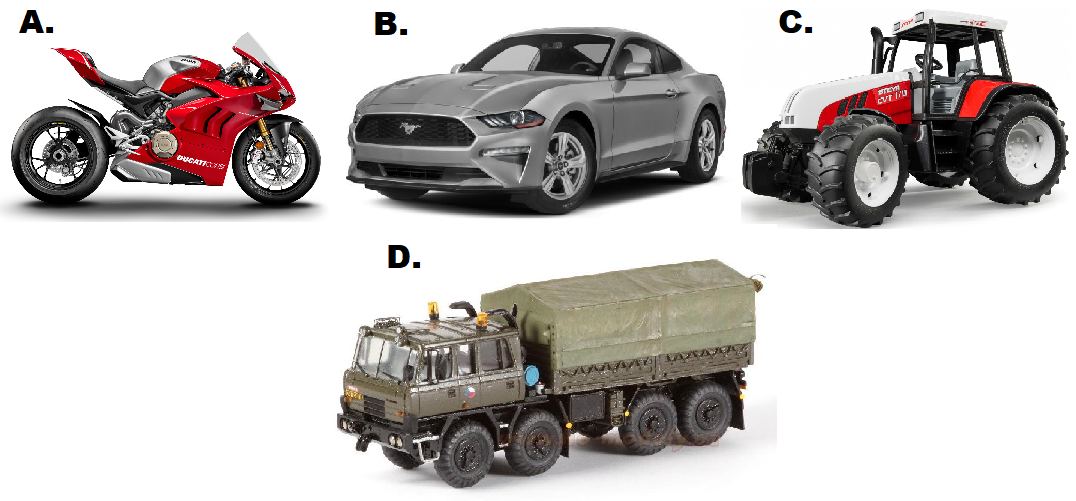 B – 2Pokuste se určit, která součást ze vzduchotlakého okruhu brzd je na obrázku. Stručně vysvětlete funkci této součásti.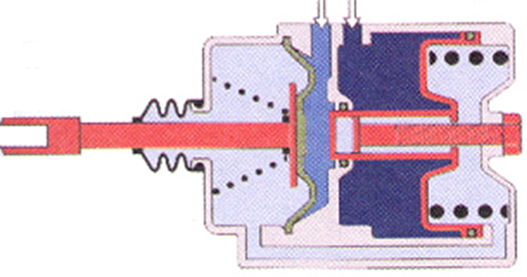 B – 3Popište, jak je u vozidel se vzduchotlakou brzdovou soustavou zajištěno nouzové zabrždění přívěsu v případě jeho odtržení od tažného vozidla.B – 4Jaký druh zpomalovací brzdy je na obrázku?